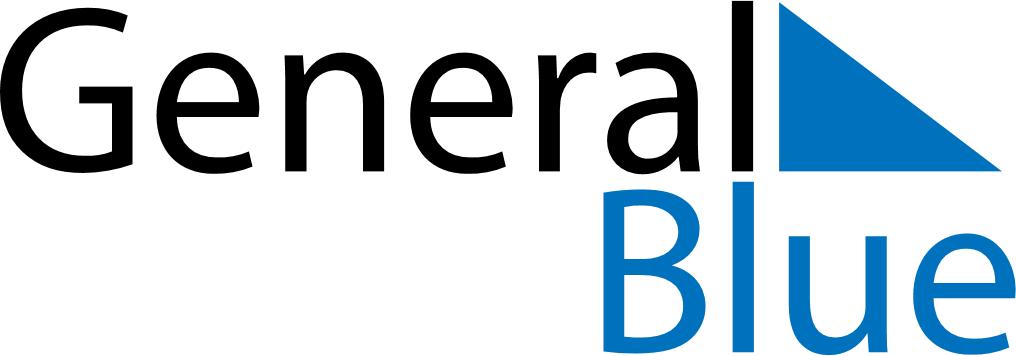 August 2030August 2030August 2030August 2030August 2030August 2030ZambiaZambiaZambiaZambiaZambiaZambiaMondayTuesdayWednesdayThursdayFridaySaturdaySunday1234567891011Farmers’ Day1213141516171819202122232425262728293031NOTES